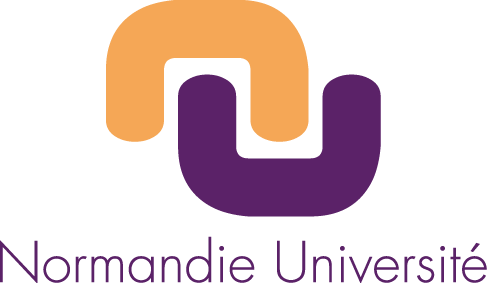 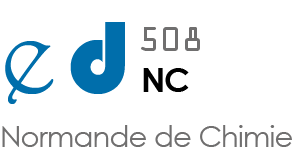 FORMULAIREDemande pour la participation financière à un Congrès*NOM / Prénom : ……………………………………………………………………………….Laboratoire : …………………………………………………………………………………...NOM du Congrès / Lieu : ……………………………………………………………………..Date du congrès : ……………………………………………………………………………...Demande à envoyer par mail: T. BOUE (tiffany.boue@unicaen.fr)* Remboursement de 300 euros au laboratoire pour un congrès international ; Remboursement de 200 euros au laboratoire pour un congrès national